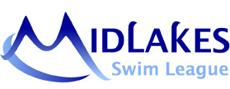 In order to help our Member Clubs, the League compiled this checklist for Head Coaches. It includes a list of dates, items, and descriptions that each coach should know about as we move through the season. This list should not be seen as authoritative, as some dates and items are subject to change, but rather as a helpful resource.DateItemDescriptionJUN 18Preseason Committee MeetingCheck with parent rep regarding any new items or informationJUL 20Coaches Certs DueMust send copies of all coaches certs to WP Director by this dateJUL 21RS Coaches MeetingAll head coaches must attendBring any regular season fees for teamsConfirm all coaches certificationsAgenda will include overview of season, review of forfeiture procedures, review of code of conduct, explanation of dates and requirements of coaches rules clinics, distribution of RS roster forms, and any other new businessJUL 26Rules ClinicAll head coaches must attend at least oneJUL 27Rules ClinicAll head coaches must attend at least oneJUL 28Regular Season Rosters DueMust submit all RS rosters to the WP DirectorAUG 17Tournament Coaches MeetingAll head coaches must attendBring any tournament fees for teamsBring complete tournament rostersAgenda will include overview of tournament, review of schedule, confirmation of tournament rosters and fees, and any other new businessSEP 24Fall Committee MeetingCheck with parent rep regarding any new items or information